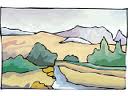 ИМЕ И ПРЕЗИМЕ: ________________________________________________________________1. Напиши два природна резервата у Србији.________________________________________	____________________________________2. Спој линијом мазив Националног парка са делом Србије у ком се налази.Копаоник		                 Југ Србије								Тара	                                                Централни део Србије							Фрушка гора			Запад Србије	   							Шар планина			Исток Србије								Ђердап				Војводина				3. Опиши климу равничарских крајева.__________________________________________________________________________________________________________________________________________________________________________4. Шта одређује климу? __________________________________________________________________________________________________________________________________________________________________________5. Који народ чини већинско становништво у нашој земљи? _________________________________са њима живе и други народи, а то су: _________________________________________________________________________________________________________________________________________6.  Колико прибпижно становника живи у Србији? ____________________________________________                                                             7. Службени језик у Србију је _____________________ службено писмо је _______________________Национална валута је _______________________ .8. Где је у Србији највећа густина насељености? Зашто? _____________________________________________________________________________________    Који су крајеви у Србији ретко насељени?_____________________________________________________________________________________9. Како се зове документ који штити Дечија права?_____________________________________________________________________________________   Како се зове организација основана 1945. године, са циљем да чува међународни мир и безбедност и да развија пријатељске односе међу државама и народима?_____________________________________________________________________________________10. Како се зове манифестација на којој се деца Европе упознају и друже?_____________________________________________________________________________________Када се обележава Светски дан детата? _________________________________